外协合同用户操作手册编撰日期：2023年1月文档版本：V1.0目录1	浏览器	32	科研项目采购合同审批	32.1	路径	32.2	审批单	42.3	流程图	52.4	打印	63	重大采购	63.1	路径	63.2	审批单	73.3	流程图	83.4	打印	84	单一来源采购	94.1	路径	94.2	审批单	94.3	流程图	104.4	打印	115	采购择优评审意见审批	115.1	路径	115.2	审批单	125.3	流程图	125.4	打印	136	产品采购比价意见审批	136.1	路径	136.2	审批单	146.3	流程图	146.4	打印	157	采购合同变更/废止	157.1	路径	157.2	审批单	167.3	流程图	167.4	打印	178	项目基本信息	17浏览器浏览器建议使用谷歌、火狐、edge等主流浏览器。科研项目采购合同审批路径[外协合同]-[科研项目采购]-[科研项目采购合同审批]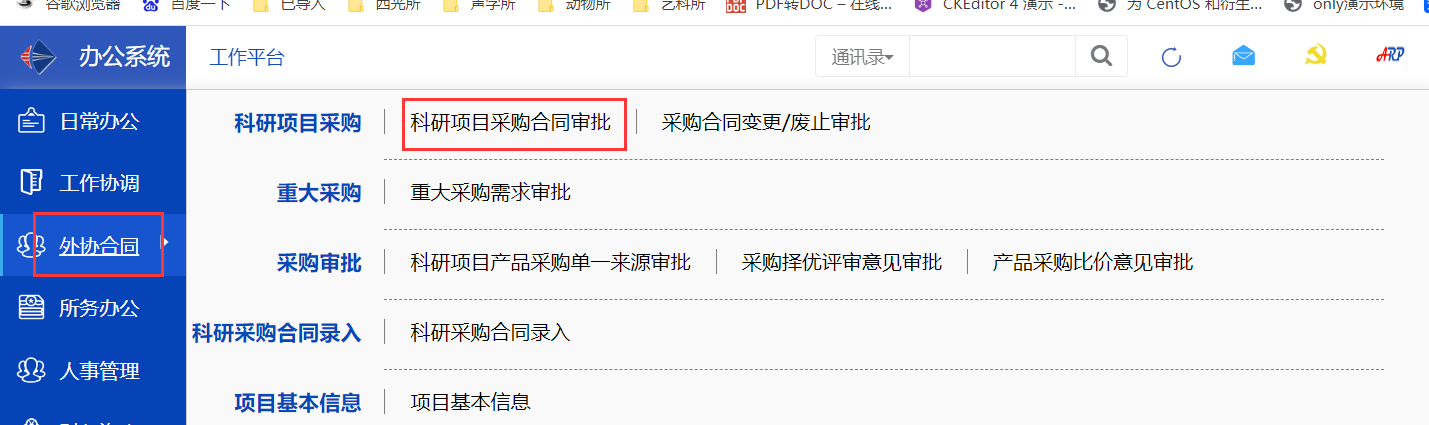 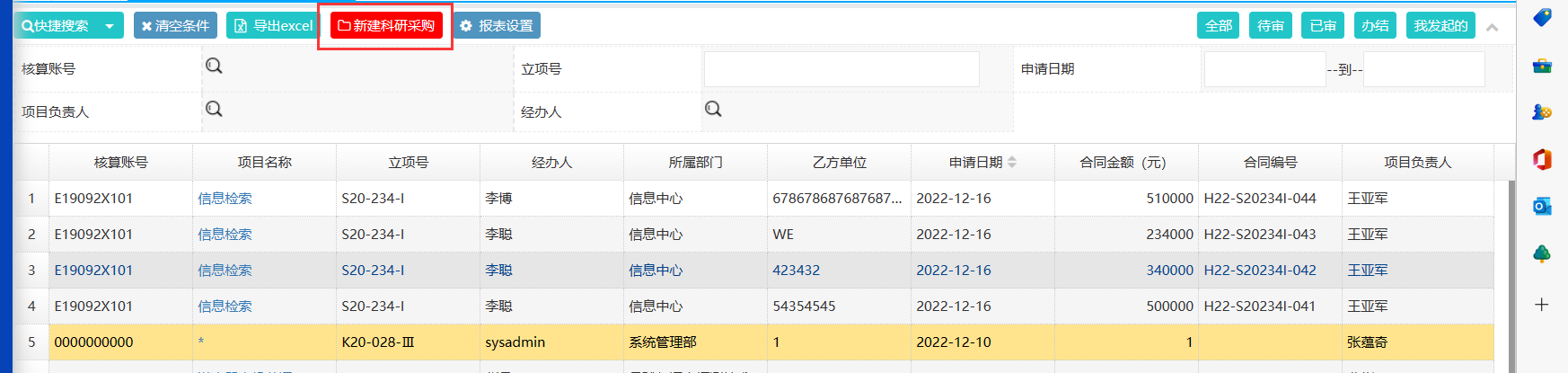 审批单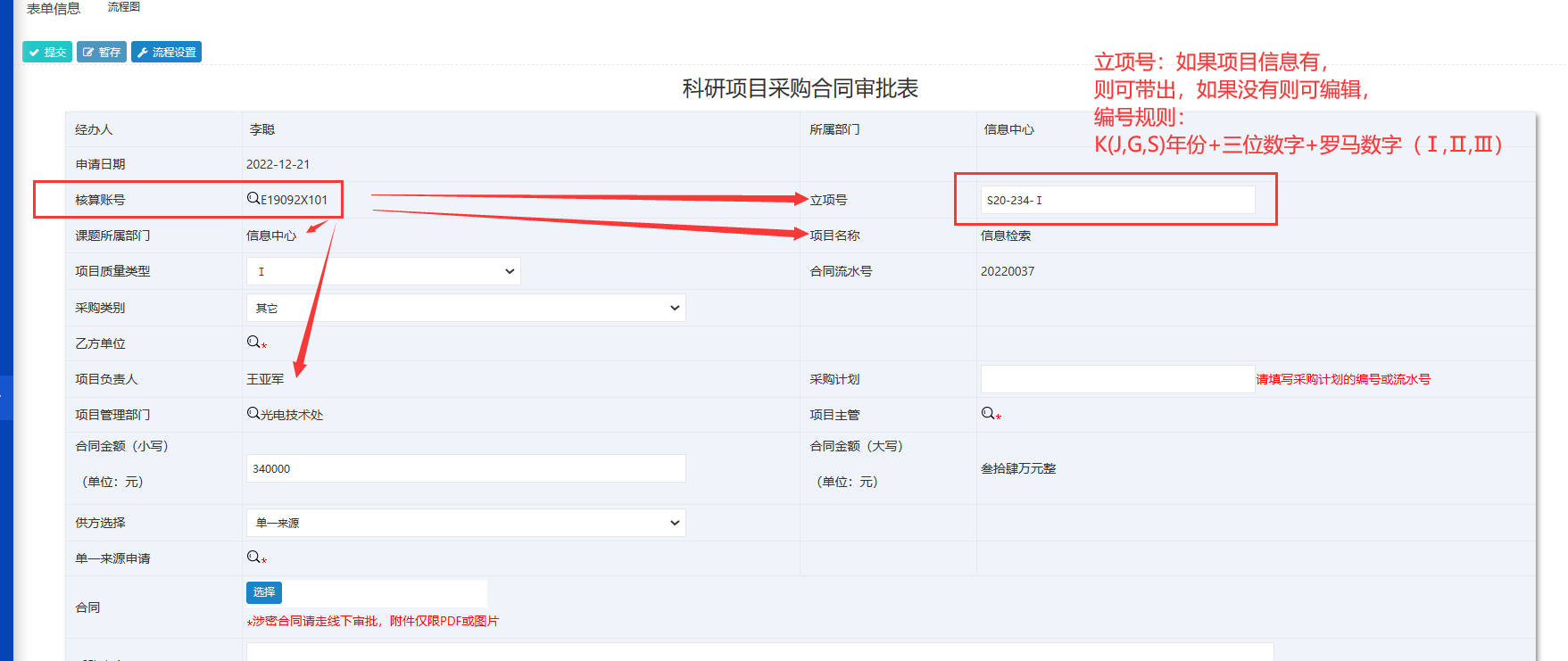 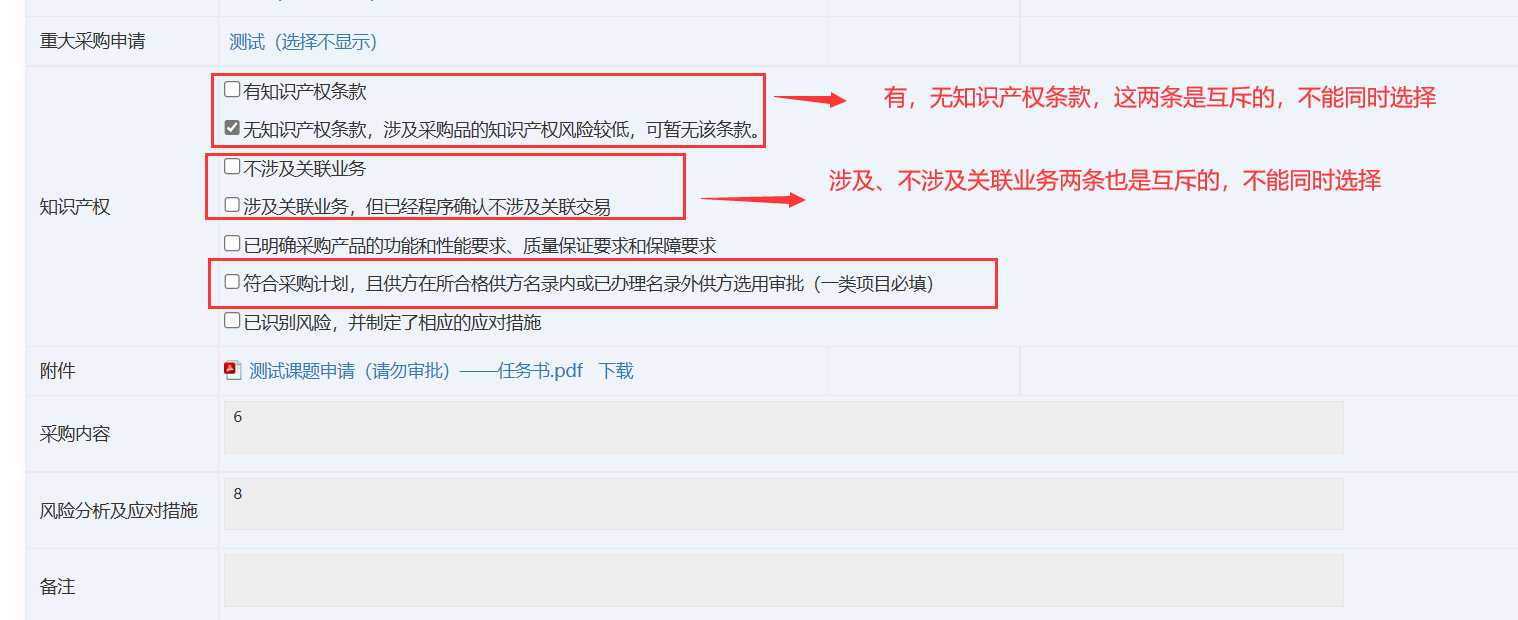 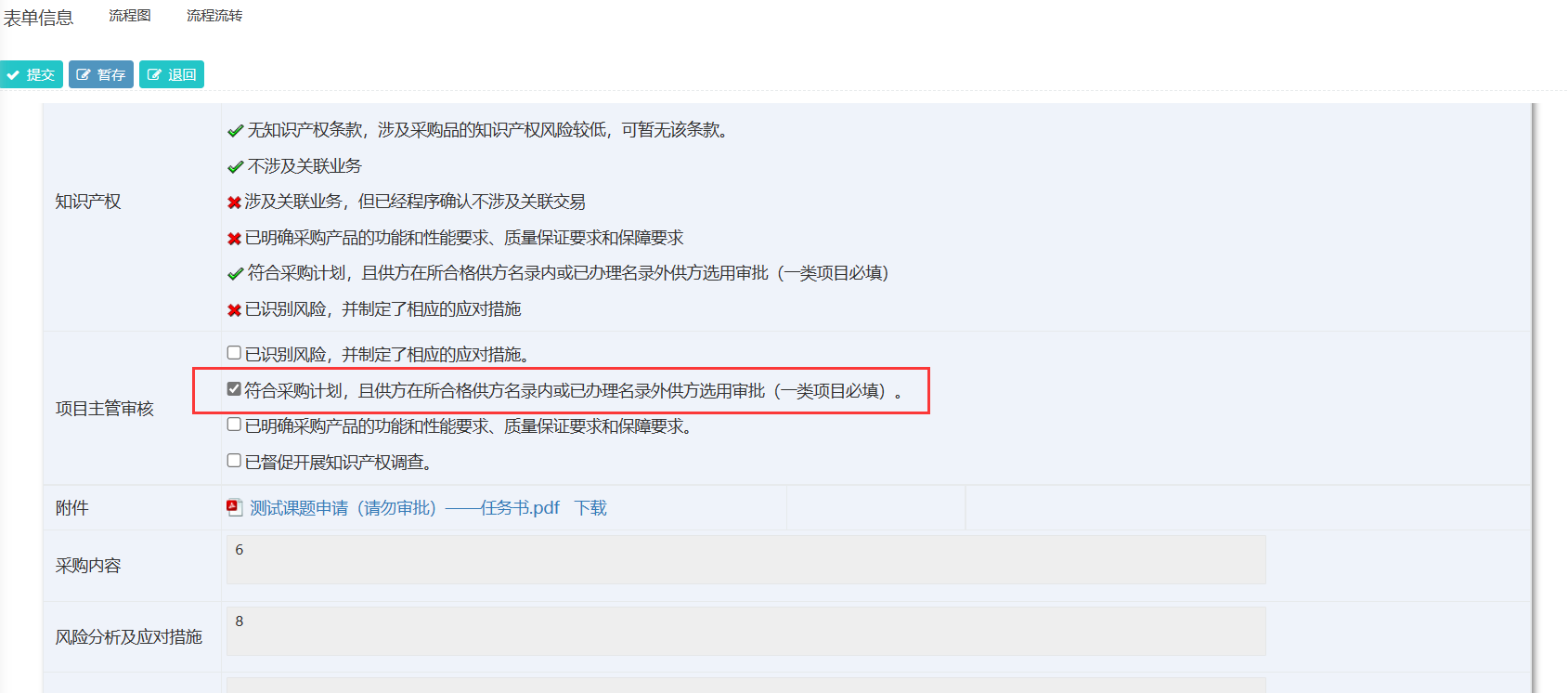 备注：立项号务必严格按照编号规则进行编写项目质量类型和项目管理部门维护好后，将不可再次进行更改合同附件仅限pdf或图片格式流程图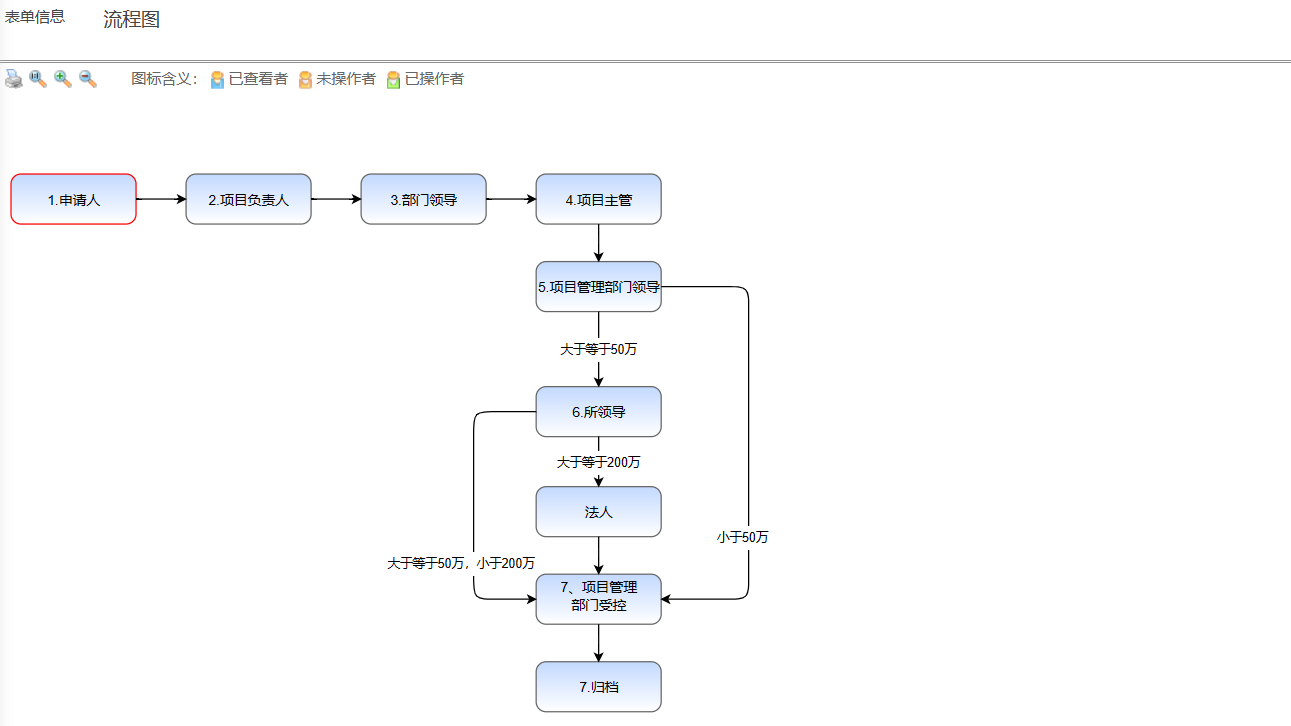 打印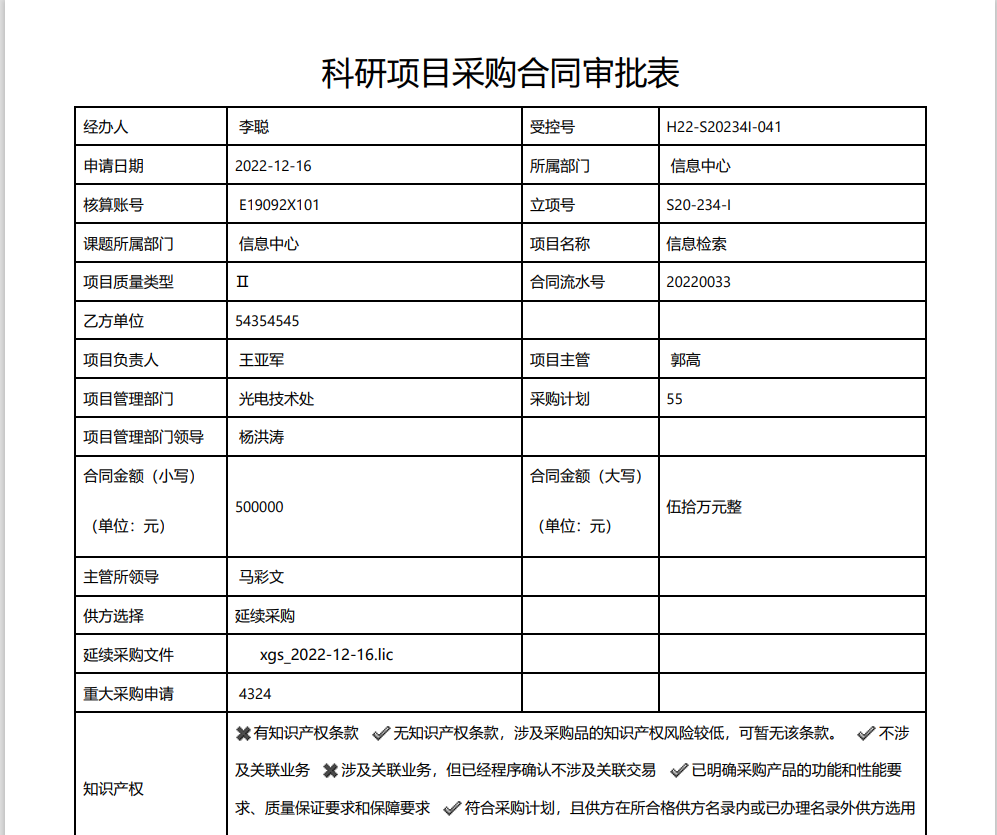 重大采购路径进入路径：[外协合同]-[重大采购]-[重大采购需求审批]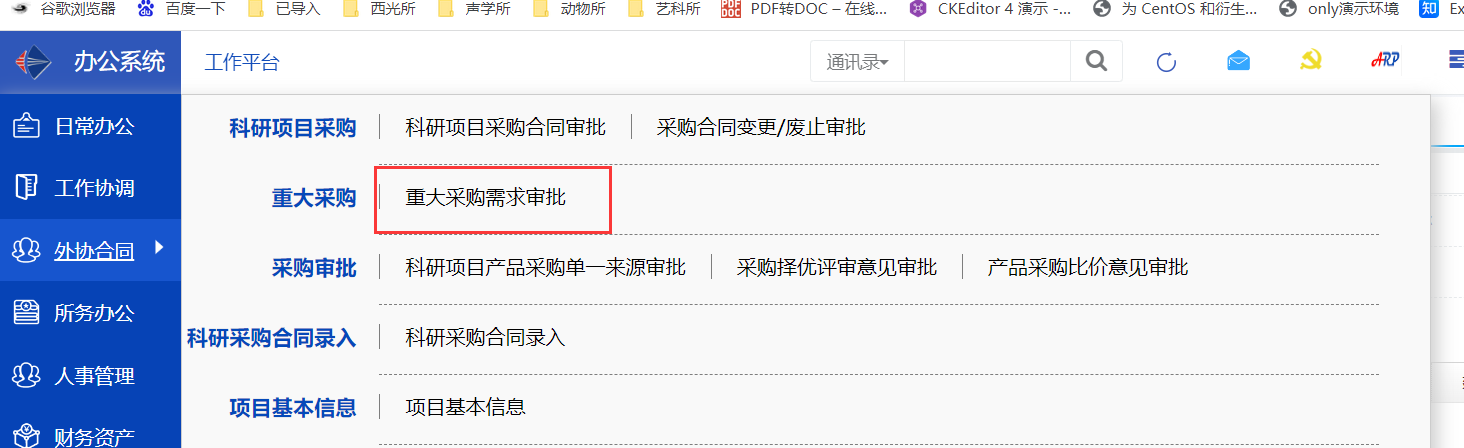 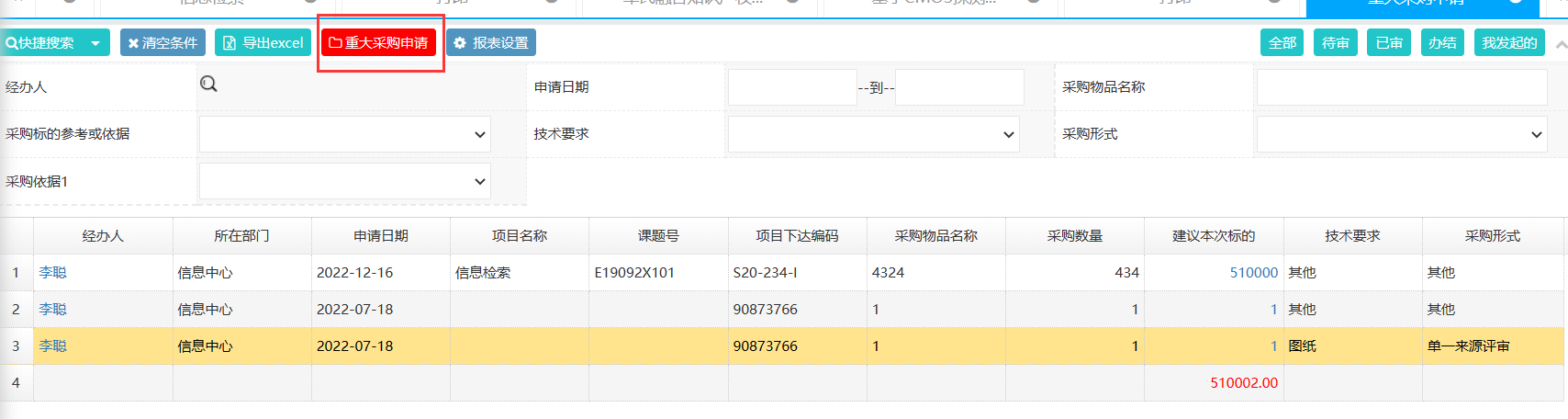 审批单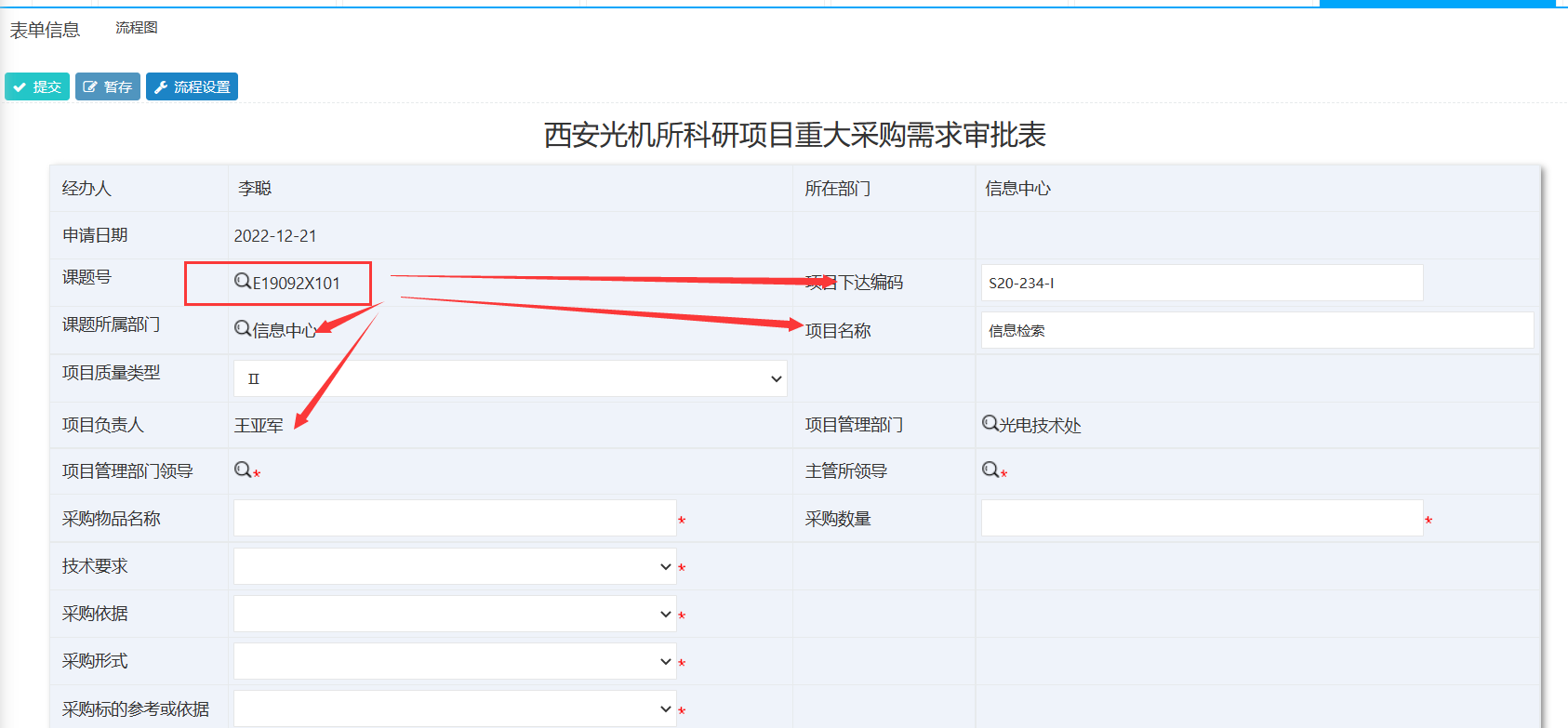 备注：立项号务必严格按照编号规则进行编写项目质量类型和项目管理部门维护好后，将不可再次进行更改合同附件仅限pdf或图片格式项目管理部门领导和主管所领导需要申申请人选择流程图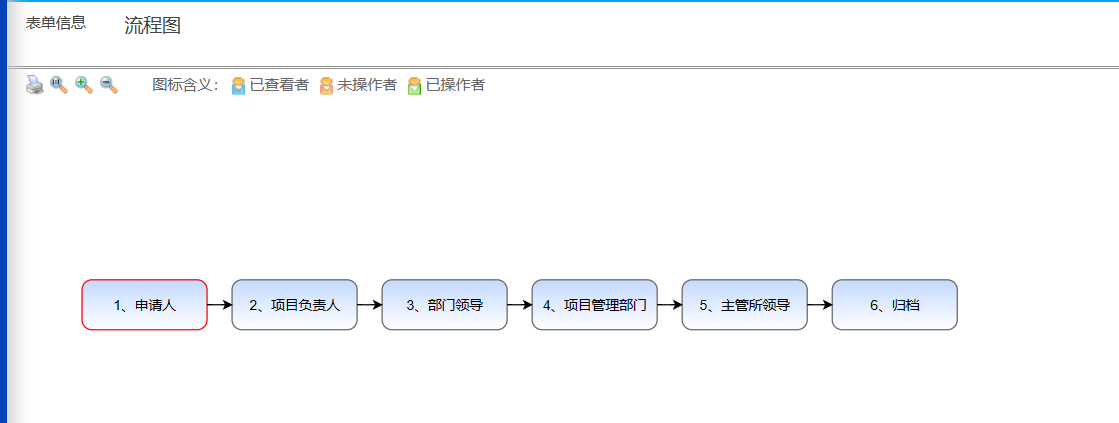 打印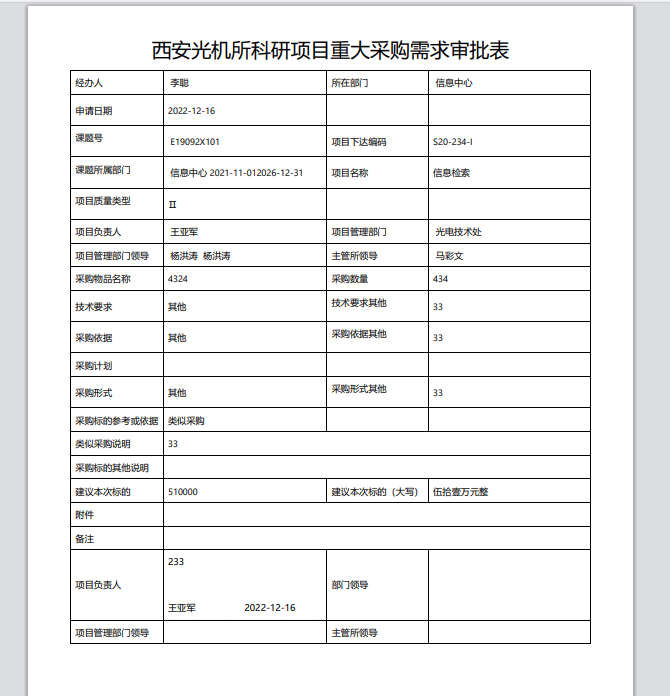 单一来源采购路径[外协合同]-[采购审批]-[科研项目产品采购单一来源审批]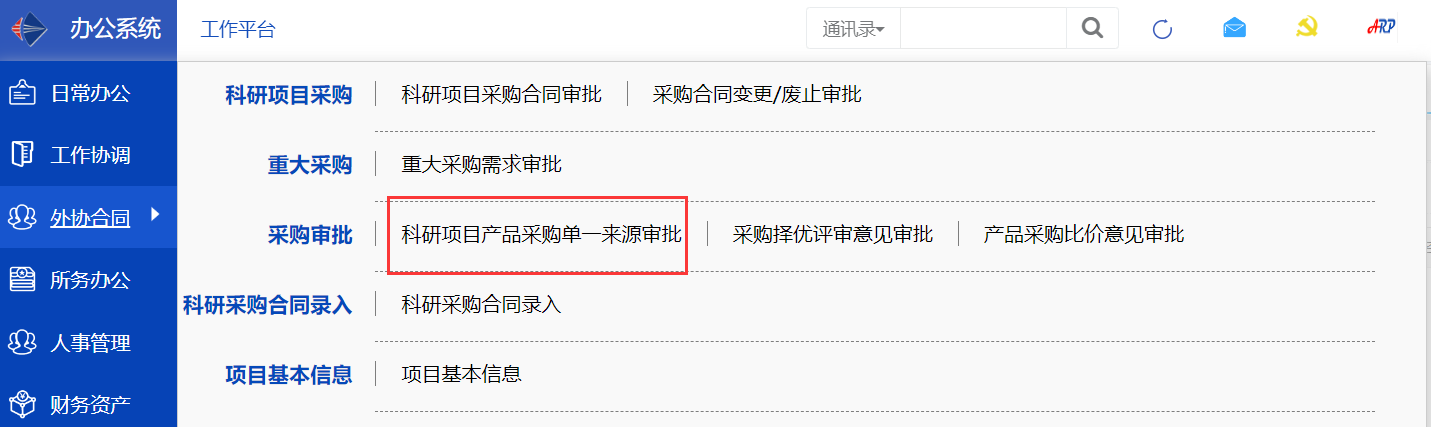 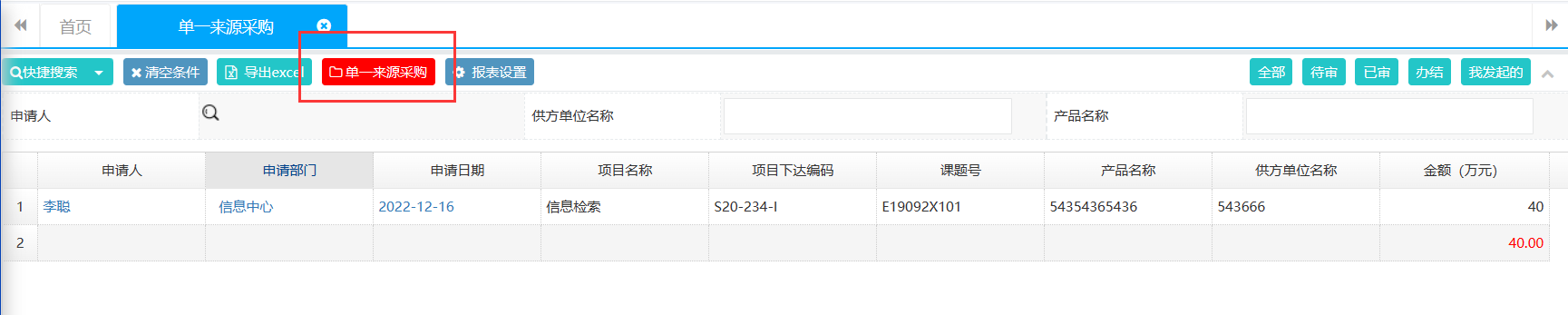 审批单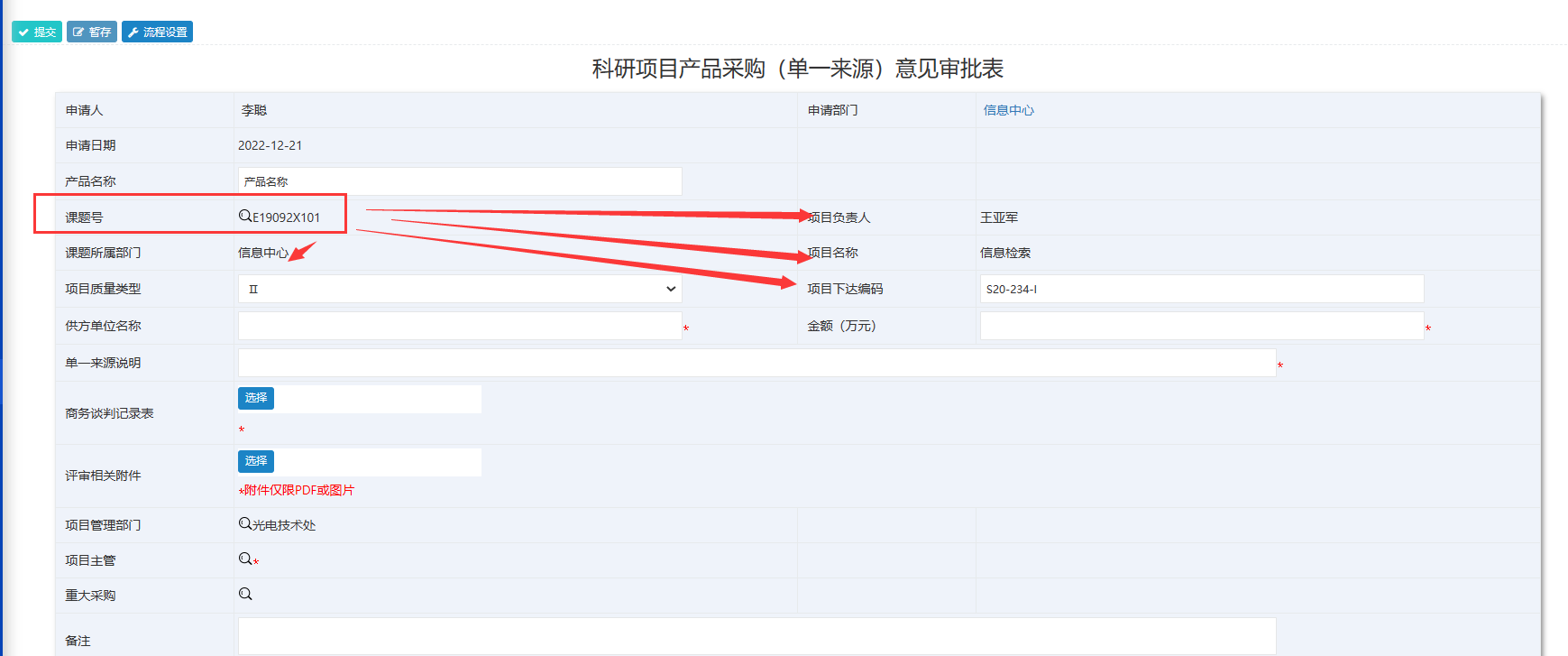 备注：立项号务必严格按照编号规则进行编写项目质量类型和项目管理部门维护好后，将不可再次进行更改合同附件仅限pdf或图片格式项目主管只能选择项目管理部门下面的人员当金额超过50万时，需要关联重大采购申请流程图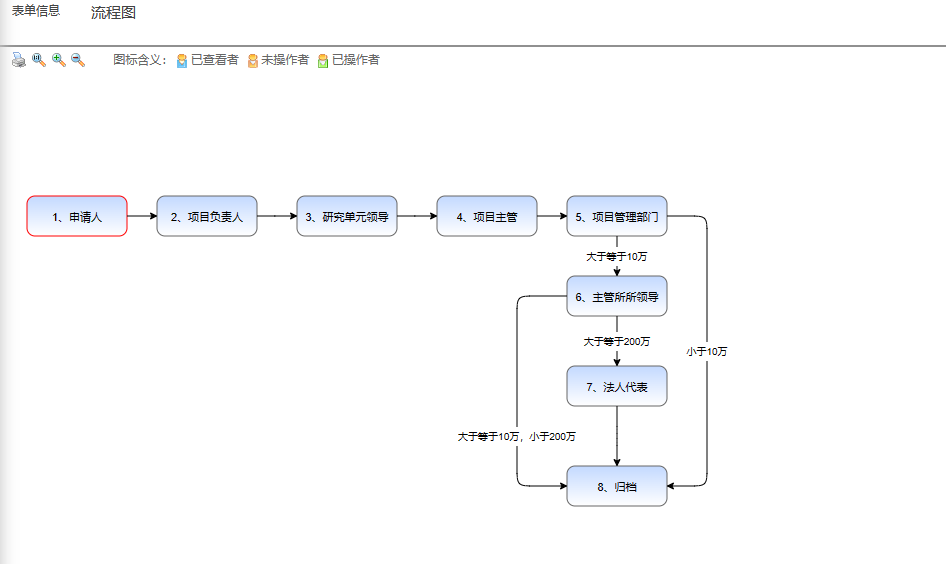 打印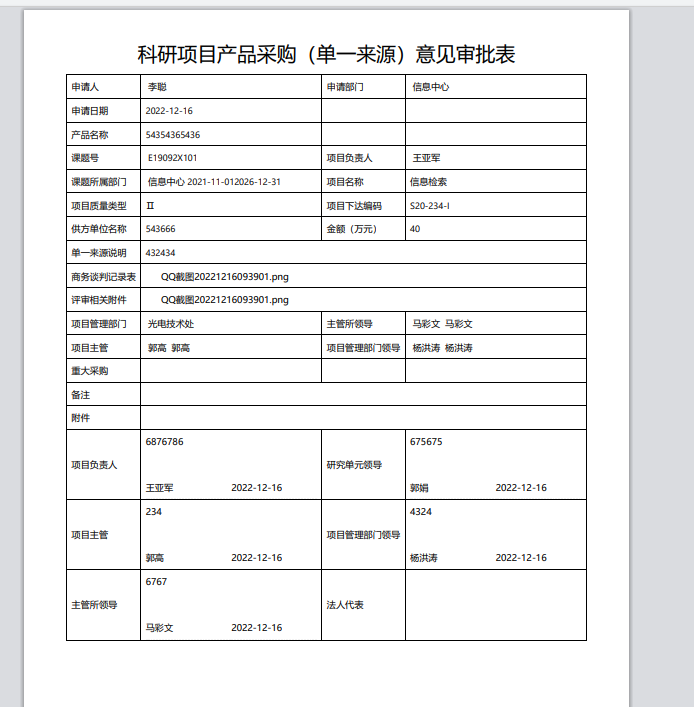 采购择优评审意见审批路径[外协合同]-[采购审批]-[采购择优评审意见审批]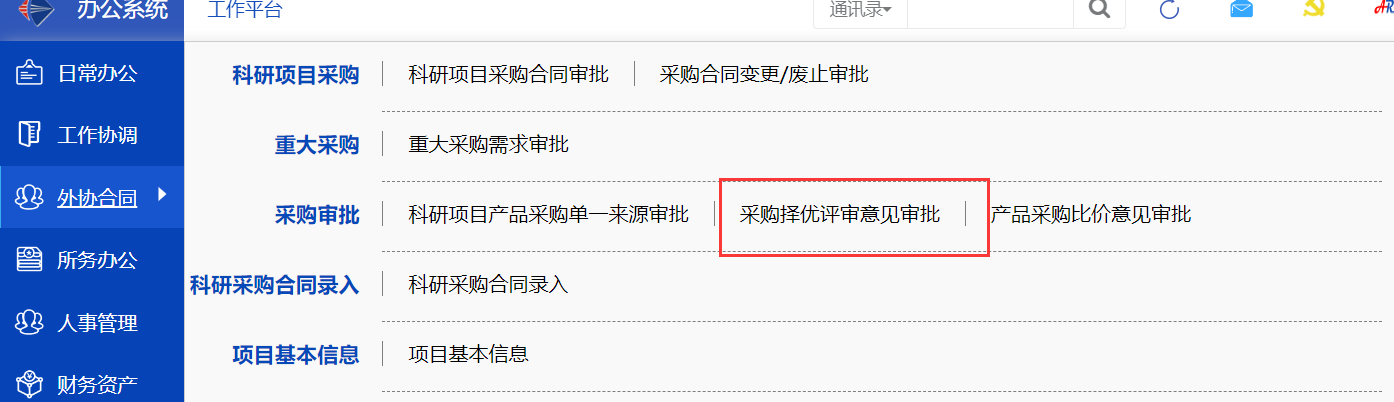 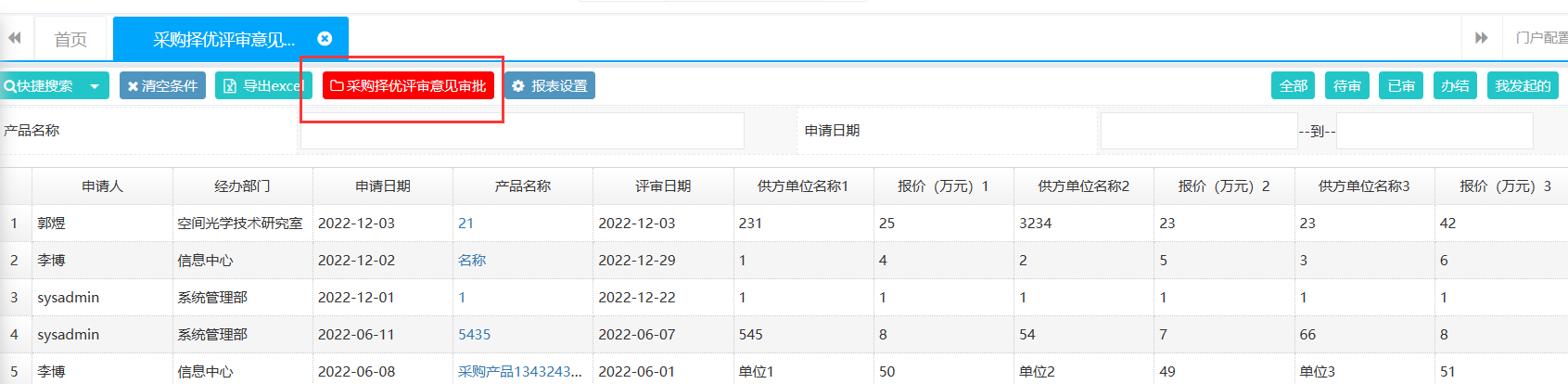 审批单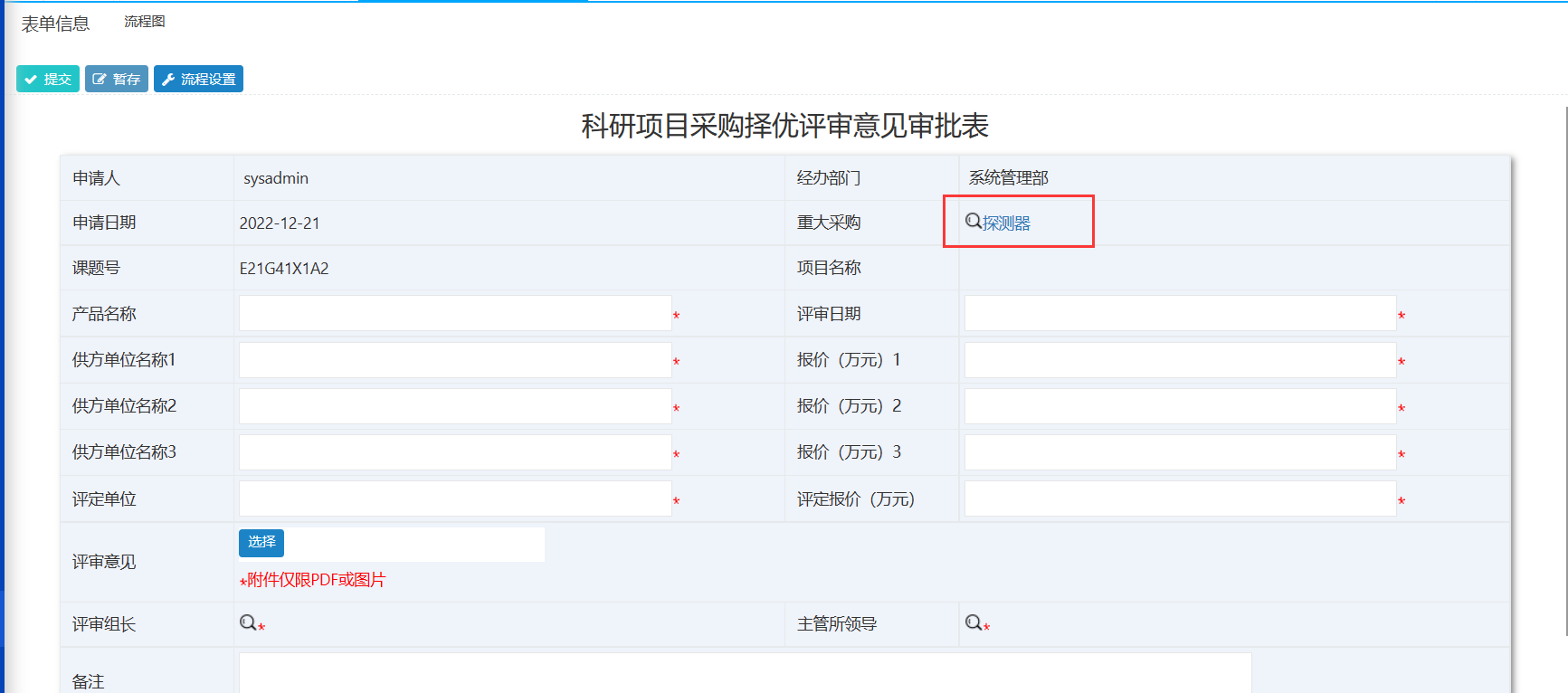 备注：必须关联重大采购申请，务必提前进行重大采购的申请合同附件仅限pdf或图片格式流程图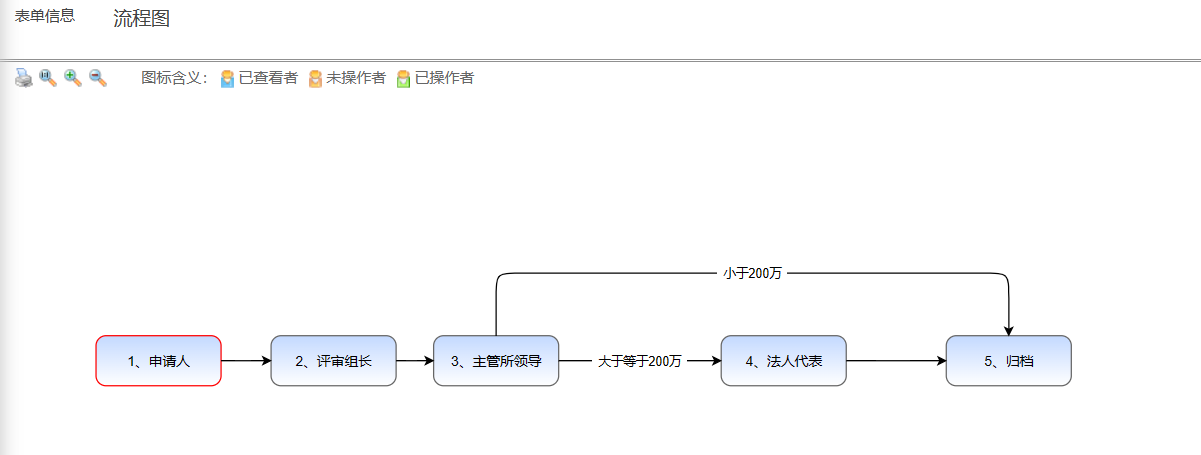 打印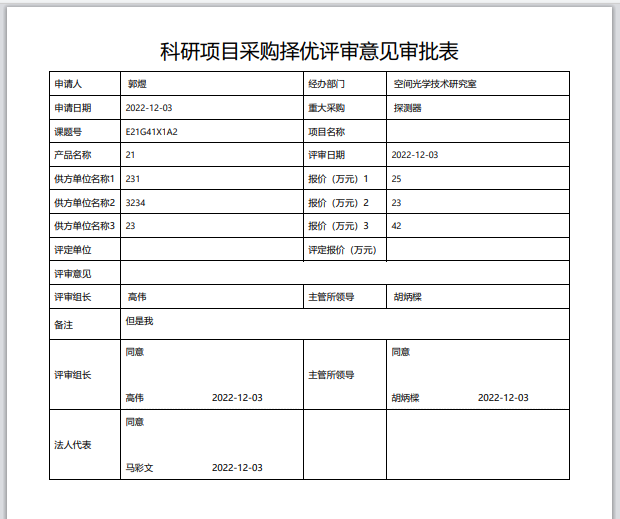 产品采购比价意见审批路径[外协合同]-[采购审批]-[产品采购比价意见审批]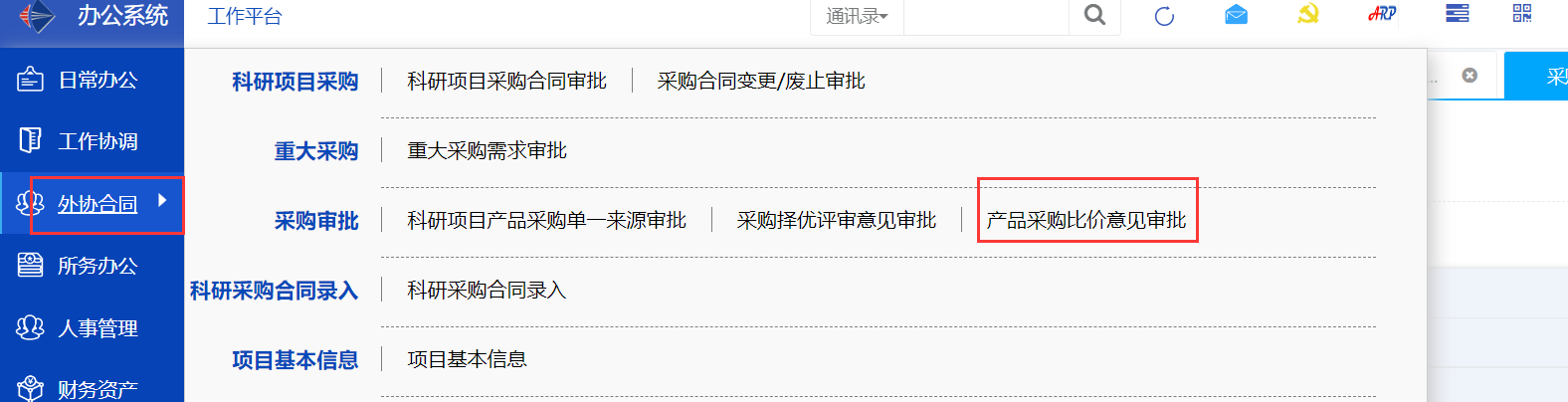 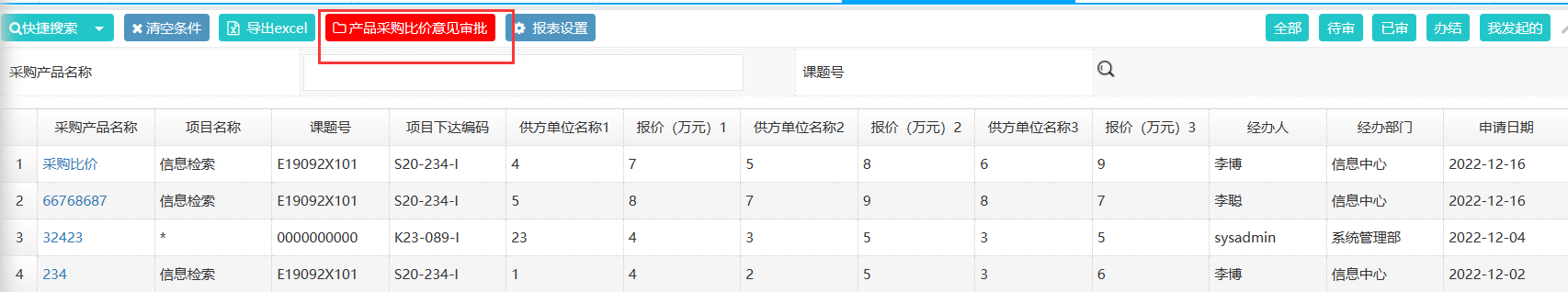 审批单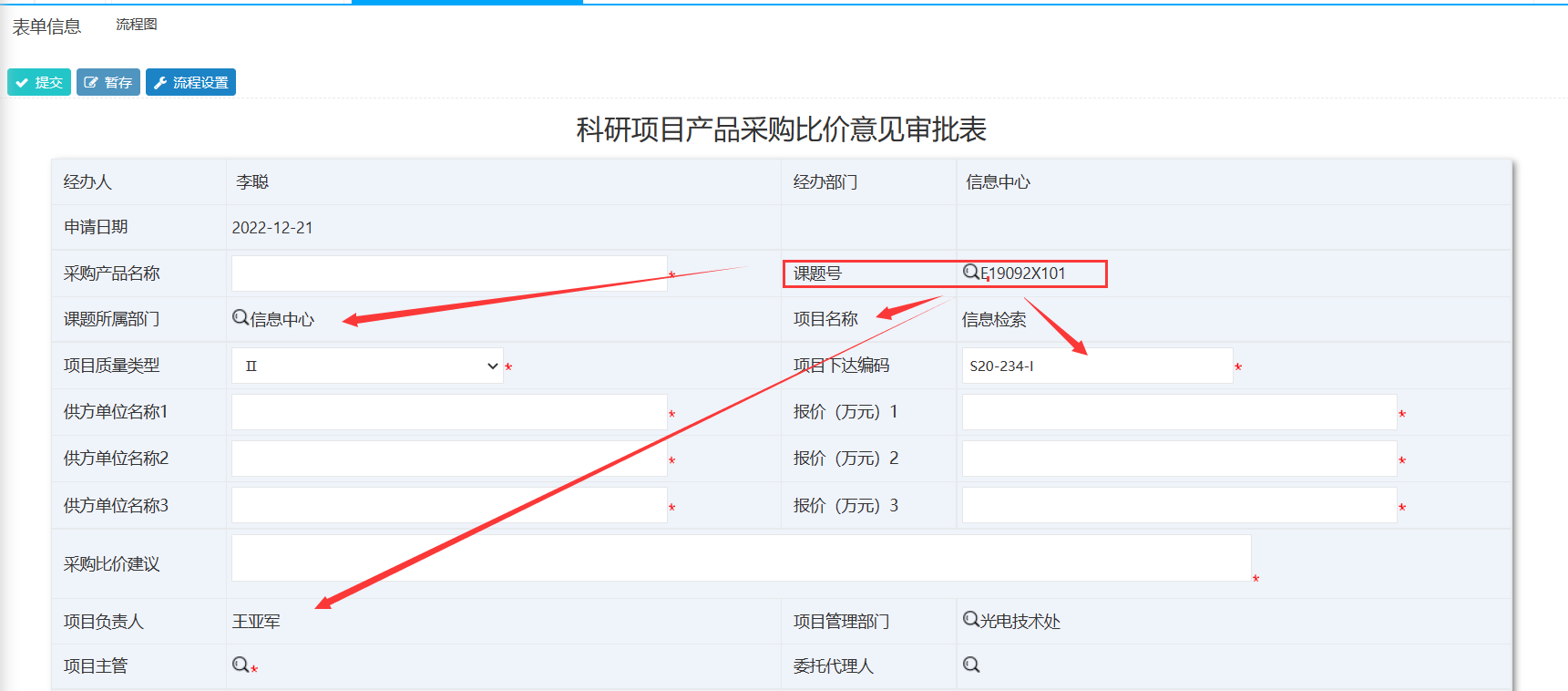 备注：立项号务必严格按照编号规则进行编写项目质量类型和项目管理部门维护好后，将不可再次进行更改合同附件仅限pdf或图片格式项目主管只能选择项目管理部门下面的人员流程图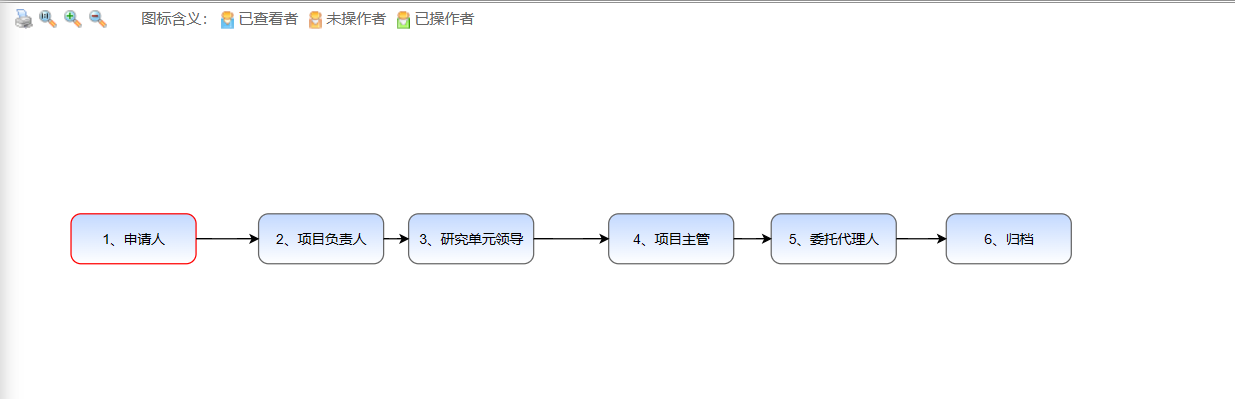 打印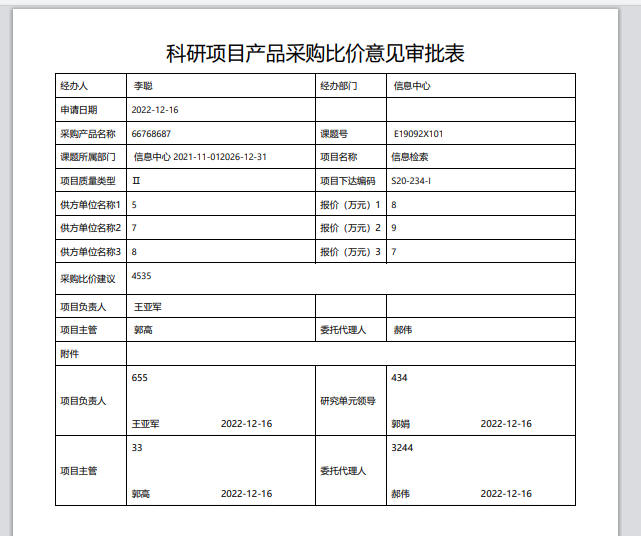 采购合同变更/废止路径[外协合同]-[科研项目采购]-[采购合同的变更/废止]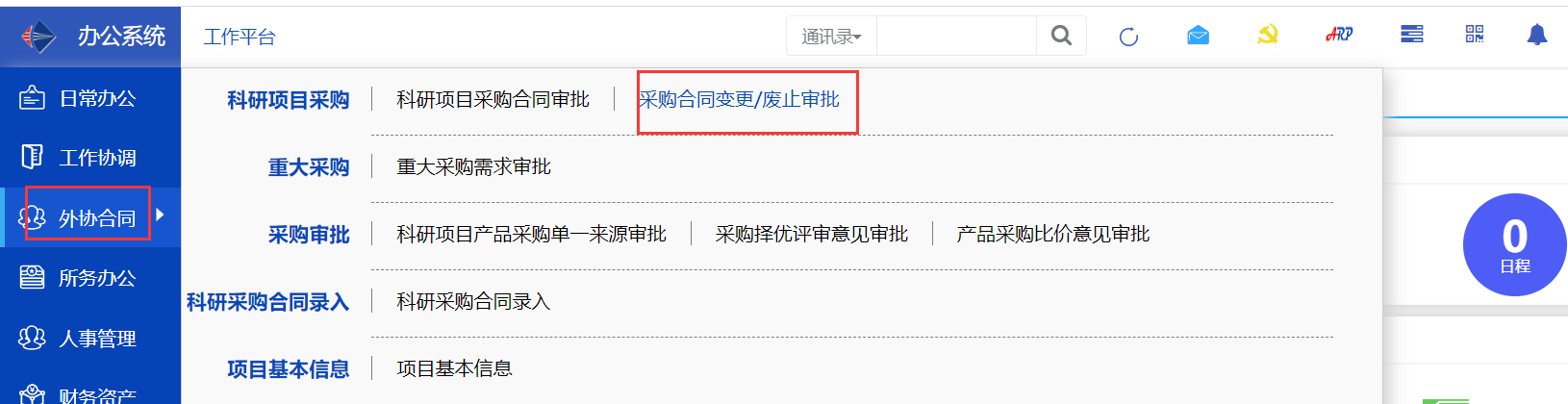 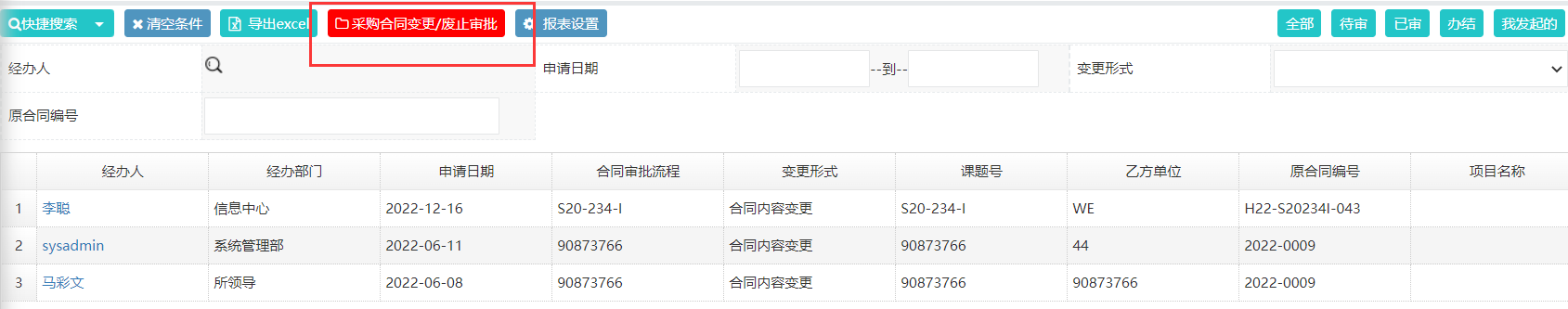 审批单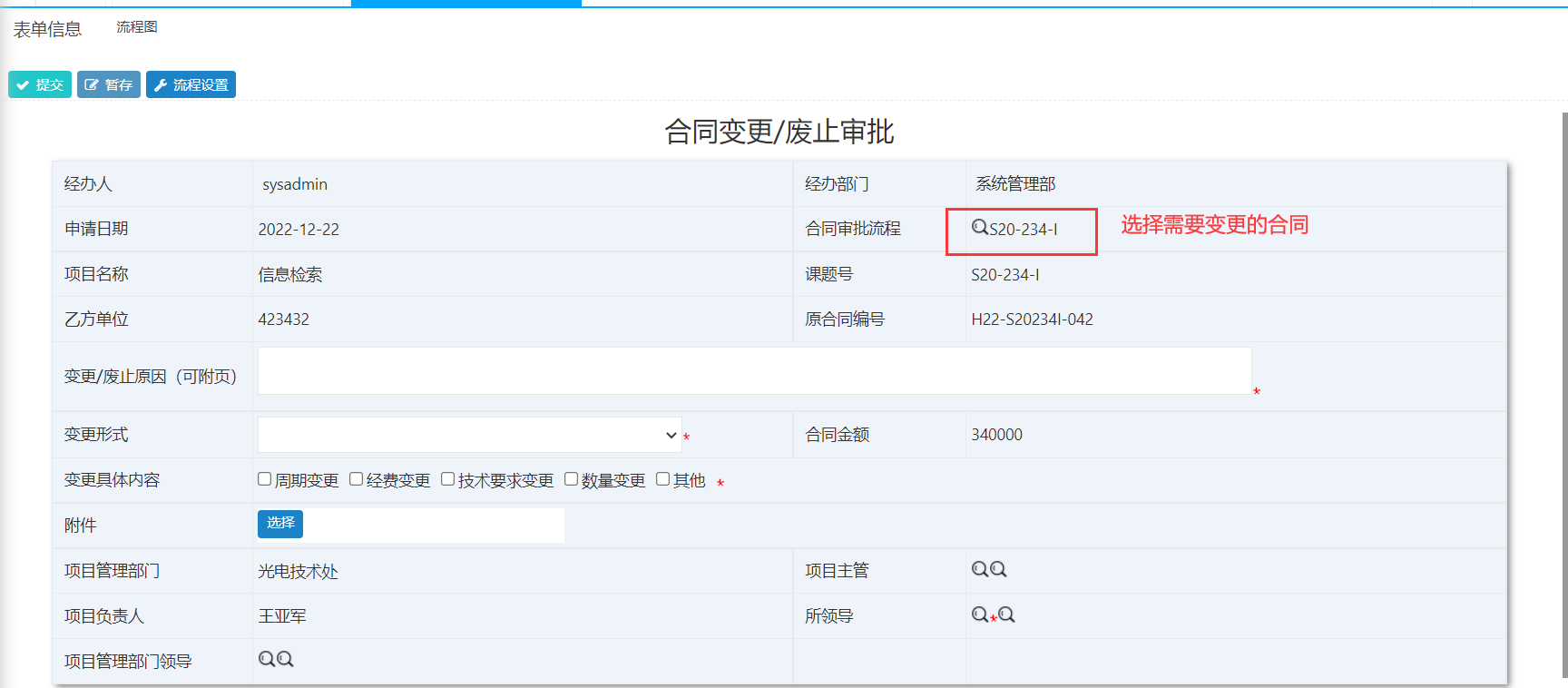 备注：只能选择审批结束的科研项目采购合同进行变更合同附件仅限pdf或图片格式流程图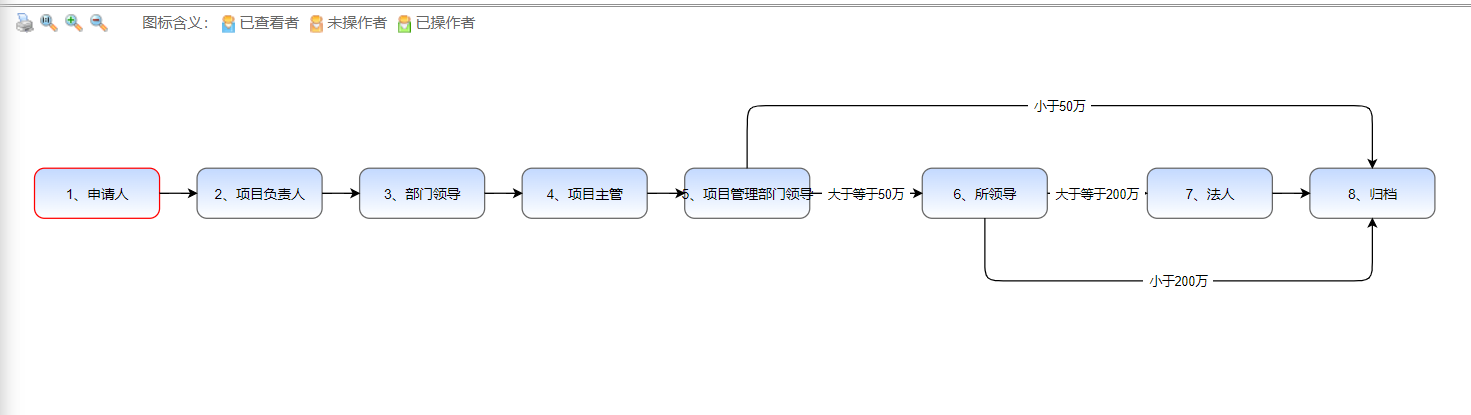 打印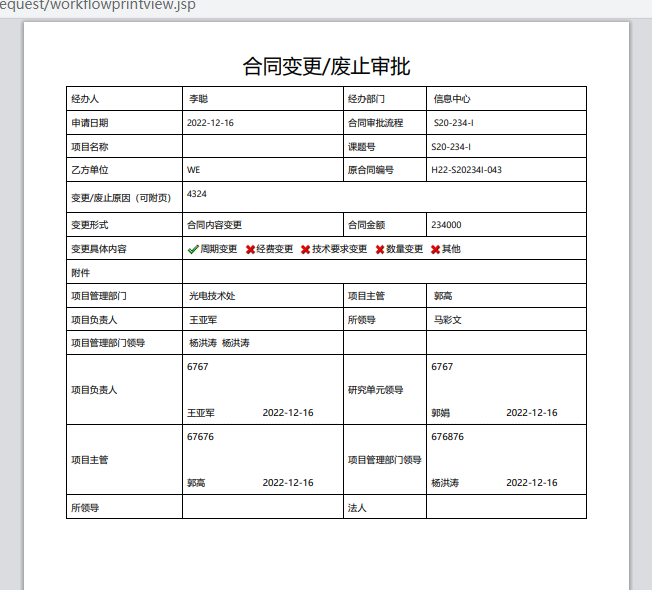 项目基本信息可以查看所关联过的课题信息，包括所维护的项目管理部门、立项号、项目质量类型等信息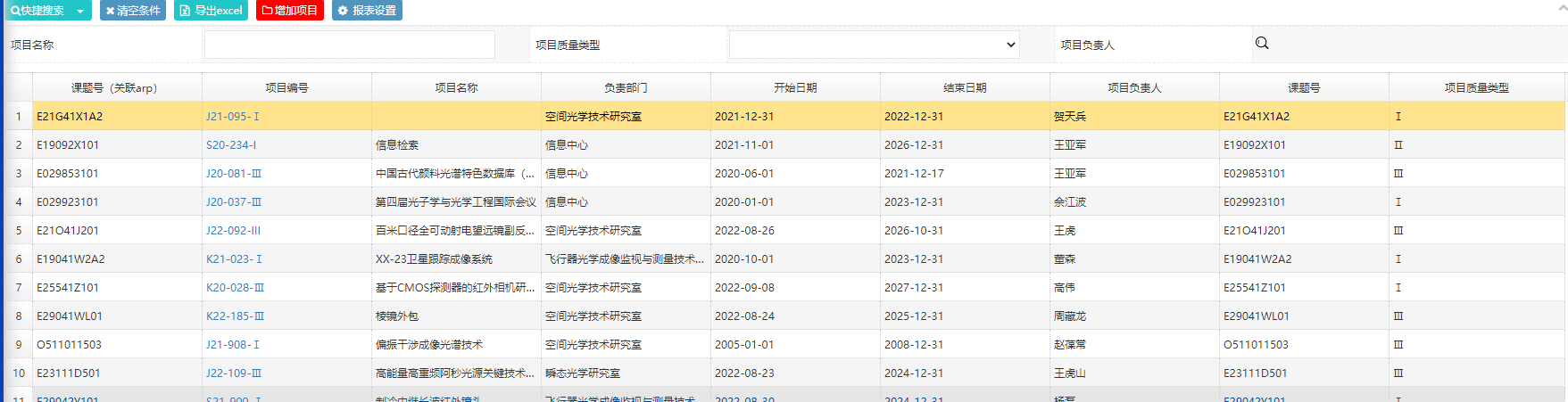 